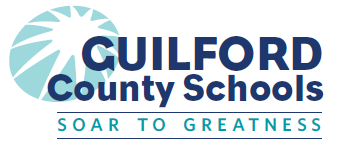 April 14, 2021Dear The purpose of this email is to confirm that we have received your registration for the Tuesday, April 27th, 2021 administration of the PSAT/NMSQT.  To help your prepare for this assessment, please make time to review the 2021 SAT/NMSQT Student Guide. You may also want to visit psat.org/practice to get ready for test day. Below are additional reminders:Sincerely,Amanda OvermyerTesting Coordinator overmya@gcsnc.com336-370-8200 ext. 1208 Test Location:Walter Hines Page High School201 Alma Pinnix Drive Greensboro, NC 27405336-370-8200Transportation:Transportation will be provided by Guilford County Schools ONLY for students who requested transportation. COVID-19 Procedures:The morning of testing you will be required to complete a COVID-19 attestation statement. Do not come to testing if you have any COVID-19 symptoms, you can visit www.nationalmerit.org or call 1-847-866-5100 to learn alternative ways to enter the scholarship other than completing the PSAT/NMSQT test.  You will be required to wear a mask (or face covering) that covers your mouth and nose throughout the duration of testing and your time on our school’s campus. Upon arrival your temperature will be taken.  If your temperature is 100o or higher you will not be allowed to stay for the test administration. To minimize contact, you will need to bring the following with you: Four No.2 lead, sharpen pencils with soft erasers (Mechanical Pencils are not allowed) A calculator that meets the College Board calculator requirements. Arrival Procedures:Please be prepared to show acceptable photo ID that includes your name and signature. Per College Board procedures, students who arrive after testing has begun will not be allowed to test. Also, be mindful of the following: Arrival Time – NO LATER than 9:30 am (except for those students utilizing GCS transportation)Where to park – G-Wing parking lot or senior lotCar rider procedures - Students will need to be dropped off in front of the auditoriumDeparture Procedures:Estimated End Time – 2:00pmBag lunch will be provided for studentsAdditional Reminders:Electronic devices, including smartwatches and mobile phones are strictly prohibited.  On the day of testing, we strongly encourage you to leave such devices at home (or secure in your car).  Should you have such devices, you will be asked to power them down and school staff will follow College Board procedures for collecting these items during the test session. If you have a medEstherical condition that the school needs to be aware of, please contact our SAT Coordinator to discuss.  You may bring a snack and drink that will be stored under your desk until the approved break. 